          Администрация Комсомольского муниципального округа п о с т а н о в л я е т:        1. Внести в пункт 1 постановления администрации Комсомольского муниципального округа Чувашской Республики от 04 октября 2023 года № 1117а «Об установлении предельной стоимости питания обучающихся в муниципальных бюджетных и автономных общеобразовательных учреждениях Комсомольского муниципального округа» (с изменениями, внесенными постановлением администрации Комсомольского муниципального округа от 13 декабря 2023 года №1463), следующие изменения:        пункт 1.3 изложить в следующей редакции:        «1.3. Стоимость горячего питания детей из многодетных малоимущих семей, обучающихся по образовательным программам основного общего и среднего общего образования в муниципальных общеобразовательных учреждениях Комсомольского муниципального округа Чувашской Республики, на каждый учебный день в расчете на одного обучающегося в размере 125 рублей.»;        пункт 1.5 признать утратившим силу;        пункт 1.6 изложить в следующей редакции:        «1.6. Стоимость бесплатного двухразового питания обучающихся, осваивающих образовательные  программы начального общего, основного общего и среднего общего образования  являющихся детьми, граждан военнослужащих войск национальной гвардии Российской Федерации, лиц, проходящих службу в войсках национальной гвардии Российской Федерации и имеющих специальное звание полиции, принимающих участие в специальной военной операции на каждый учебный день в расчете на одного обучающегося в размере 125 рублей.»;        пункт 1.7 изложить в следующей редакции:        «1.7. Стоимость бесплатного двухразового питания обучающихся, осваивающих образовательные программы начального общего, основного общего и среднего общего образования являющихся детьми, граждан проходящих военную службу в Вооруженных Силах Российской Федерации по контракту, направленных из Федерального казенного учреждения "Военный комиссариат Чувашской Республики" для участия в специальной военной операции, а также проходящих военную службу по контракту в воинских частях, дислоцированных на территории Чувашской Республики, принимающих участие в специальной военной операции на каждый учебный день в расчете на одного обучающегося в размере 125 рублей.»;        пункт 1.8 изложить в следующей редакции:        «1.8. Стоимость бесплатного двухразового питания обучающихся, осваивающих образовательные  программы начального общего, основного общего и среднего общего образования являющихся детьми, граждан, призванных на военную службу по мобилизации в Вооруженные Силы Российской Федерации в соответствии с Указом Президента Российской Федерации от 21 сентября 2022 г. N 647 "Об объявлении частичной мобилизации в Российской Федерации" на каждый учебный день в расчете на одного обучающегося в размере 125 рублей.»;       пункт 1.9 изложить в следующей редакции:       «1.9. Стоимость бесплатного двухразового питания обучающихся, осваивающих образовательные  программы начального общего, основного общего и среднего общего образования,  являющихся детьми, граждан, направленных из Федерального казенного учреждения "Военный комиссариат Чувашской Республики" для заключения контракта о добровольном содействии в выполнении задач, возложенных на Вооруженные Силы Российской Федерации, принимающих участие в специальной военной операции на каждый учебный день в расчете на одного обучающегося в размере 125 рублей.»;        дополнить пунктом 1.10 следующего содержания:        «1.10. Стоимость бесплатного двухразового питания обучающихся, осваивающих образовательные программы начального общего, основного общего и среднего общего образования, являющихся детьми, участников специальной военной операции погибших (умерших) в результате участия в специальной военной операции на каждый учебный день в расчете на одного обучающегося в размере 125 рублей.».          2. Настоящее постановление вступает в силу после его официального опубликования и распространяется на правоотношения, возникшие с 01 января 2024 года.Глава Комсомольскогомуниципального округа                                                                               Н.Н. Раськин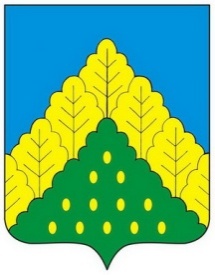 ЧĂВАШ РЕСПУБЛИКИНКОМСОМОЛЬСКИ МУНИЦИПАЛЛĂ ОКРУГĔНАДМИНИСТРАЦИЙĔЙЫШẰНУ19.01.2024 ç.  № 31Комсомольски ялĕАДМИНИСТРАЦИЯКОМСОМОЛЬСКОГО МУНИЦИПАЛЬНОГО ОКРУГАЧУВАШСКОЙ РЕСПУБЛИКИПОСТАНОВЛЕНИЕ19.01.2024 г. № 31село КомсомольскоеО внесении изменений в постановление администрации Комсомольского муниципального округа Чувашской Республики от 04 октября 2023 года № 1117а «Об установлении предельной стоимости питания обучающихся в муниципальных бюджетных и автономных общеобразовательных учреждениях Комсомольского муниципального округа»